المملكة العربية السعوديةوزارة التعليمإدارة التعليم في ..............................مدرسة ..................................سجل رصد أعمال الفصل الدراسي لمقرر القرآن وتفسيره – الفصل الدراسي الأول للعام 1444هـمتابعة أعمال الفصل الدراسي للشعبة: 101  (مسارات)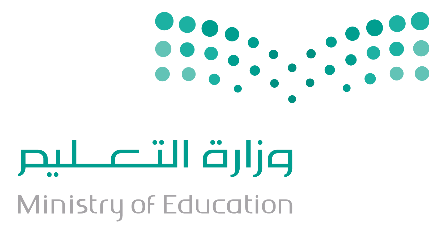 مأسماء الطلاباختبارات قصيرة (5)صحة القراءة(10)الحفظ(10)التجويد (10)الترتيل(10)اختبار نهاية فترة(15)النشاط(10)المشاركة(10)الواجبات(10)البحث(10)المجموع(100)معلم المادةمدير المدرسة..............................................................................................